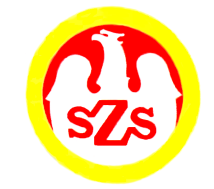 GRUPA A
Tabela  wyników GRUPY AGRUPA BTabela  wyników GRUPY BOstateczna kolejność:II Liceum Ogólnokształcące K-Koźle							awansZespół Szkół Technicznych i Ogólnokształcących K-Koźle				awansZespół Szkół Żeglugi Śródlądowej K-Koźle							awansZespół Szkół  nr 3 K-KoźleI Liceum Ogólnokształcące K-KoźleZespół Szkół nr 1 K-KoźleORGANIZATOR
Zbigniew Urych            Komunikat z zawodów sportowychNazwa zawodów    Mistrzostwa Powiatu Kędzierzyn-Koźle / Badminton
LICEALIADA - chłopcyMiejsce i data    KĘDZIERZYN-KOŹLE - 09.11.2023 Godz.  9:00- weryfikacja dokumentów, odprawa opiekunów, losowanieGodz.  9:30- rozpoczęcie zawodówGodz.  13:00  - zakończenie zawodówZespoły startujące pełna nazwa– kolejność wylosowanych miejsc:Zespoły startujące pełna nazwa– kolejność wylosowanych miejsc:1AII liceum Ogólnokształcące Kędzierzyn-Koźle2AZespół Szkół 3 Kędzierzyn-Koźle3AI liceum Ogólnokształcące Kędzierzyn-Koźle4BZespół Szkół Technicznych i Ogólnokształcących Kędzierzyn-Koźle5B Zespół Szkół Żeglugi Śródlądowej Kędzierzyn-Koźle6B Zespół Szkół 1 Kędzierzyn-Koźle

Lp.

KGRUPA A

Nazwa szkołyGRUPA A

Nazwa szkołyGRUPA A

Nazwa szkołyWynik 1Grupa a2-3ZS 3 K-KoźleI LO K-Koźle5 : 02Grupa a1-2II LO K-KoźleZS 3 K-Koźle5 : 03Grupa a 3-1I LO K-KoźleII LO K-Koźle0 : 5Szkoła123SetyPunkty MiejsceII LO Kędzierzyn-Koźle5 : 05 : 010 : 04IZS 3 Kędzierzyn-Koźle0 : 55 : 05 : 53III LO Kędzierzyn-Koźle0 : 50 : 50 : 102III4Grupa b5-6ZSŻŚ K-KoźleZS 1 K-Koźle5 : 05Grupa b4-5ZSTiO K-KoźleZSŻŚ K-Koźle4 : 16Grupa b6-4ZS 1 K-KoźleZSTiO K-Koźle0 : 5Szkoła123SetyPunkty MiejsceZSTiO Kędzierzyn-Koźle 4 : 15 : 09 : 14IZSŻŚ Kędzierzyn-Koźle1 : 45 : 06 : 43IIZS 1 Kędzierzyn-Koźle0 : 50 : 50 : 102III7mecz o V – IV miejsceI LO K-KoźleZS nr 1 K-Koźle4 : 18mecz o III – IV miejsceZS 3 K-KoźleZSŻŚ K-Koźle2 : 39mecz o II –I miejsceII LO K-KoźleZSTiO  K-Koźle4 : 1